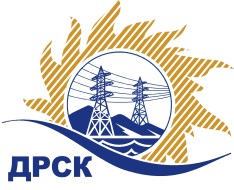 Акционерное общество«Дальневосточная распределительная сетевая  компания»ПРОТОКОЛпроцедуры вскрытия конвертов с заявками участников СПОСОБ И ПРЕДМЕТ ЗАКУПКИ: открытый запрос предложений на право заключения Договора на выполнение «Капитальный ремонт ВЛ 35-110 кВ СП СЭС, филиал ХЭС» (закупка 63 раздела 1.1. ГКПЗ 2018 г.).Плановая стоимость: 3 039 000,00 руб., без учета НДС;   3 586 020,00 руб., с учетом НДС.ПРИСУТСТВОВАЛИ: постоянно действующая Закупочная комиссия 1-го уровня ВОПРОСЫ ЗАСЕДАНИЯ КОНКУРСНОЙ КОМИССИИ:В ходе проведения запроса предложений было получено 2 заявки, конверты с которыми были размещены в электронном виде через функционал ЭТП - https://rushydro.roseltorg.ru.   Вскрытие конвертов было осуществлено в электронном сейфе организатора запроса предложений на ЕЭТП, в сети «Интернет»: https://rushydro.roseltorg.ru  автоматически.Дата и время начала процедуры вскрытия конвертов с заявками участников: 11:00 местного времени 25.12.2017Место проведения процедуры вскрытия конвертов с заявками участников: Единая электронная торговая площадка, в сети «Интернет»: https://rushydro.roseltorg.ru.В конвертах обнаружены заявки следующих участников запроса предложений:Секретарь Закупочной комиссии 1 уровня                                                               М.Г.ЕлисееваЧувашова О.В.(416-2) 397-242№ 134/УР-Вг. Благовещенск25 декабря  2017 г.№ п/пПорядковый номер заявкиНаименование участникаЗаявка без НДСЗаявка с НДССтавка НДС11ООО "Строительная Компания "Сурсум" 
ИНН/КПП 2721202448/272101001 
ОГРН 11327210041843 039 000.003 586 020.0018%22ООО "АРАТ" 
ИНН/КПП 2721229471/272101001 
ОГРН 11727240042323 039 000.003 586 020.0018%